тел.:(8-83643) 2-14-35, факс 2-12-00, ИНН/КПП/1204000515/120401001от 14 мая 2019 года № 01-20/1454На №____________от__________Главному редактору районной газеты «Восход» Л.В. СмирновойАдминистрация Килемарского муниципального района просит разместить следующее объявление:Администрация Килемарского муниципального района сообщает о наличии вакантной должности:- консультант, секретарь комиссии по делам несовершеннолетних и защите их прав. Дополнительная информация, справки по телефону 2-13-22.Исп. Короткова Т.В.2-13-22КИЛЕМАР муниципальный РАЙОНЫН АДМИНИСТРАЦИЙЖЕАДМИНИСТРАЦИЯ КИЛЕМАРСКОГОМУНИЦИПАЛЬНОГО РАЙОНАСадовый урем, 55, Килемар пгт.,Марий Эл Республика, 425270,ул.Садовая, 55, пгт. Килемары,Республика Марий Эл,425270Глава администрацииКилемарского муниципального районаЛ.А. Толмачева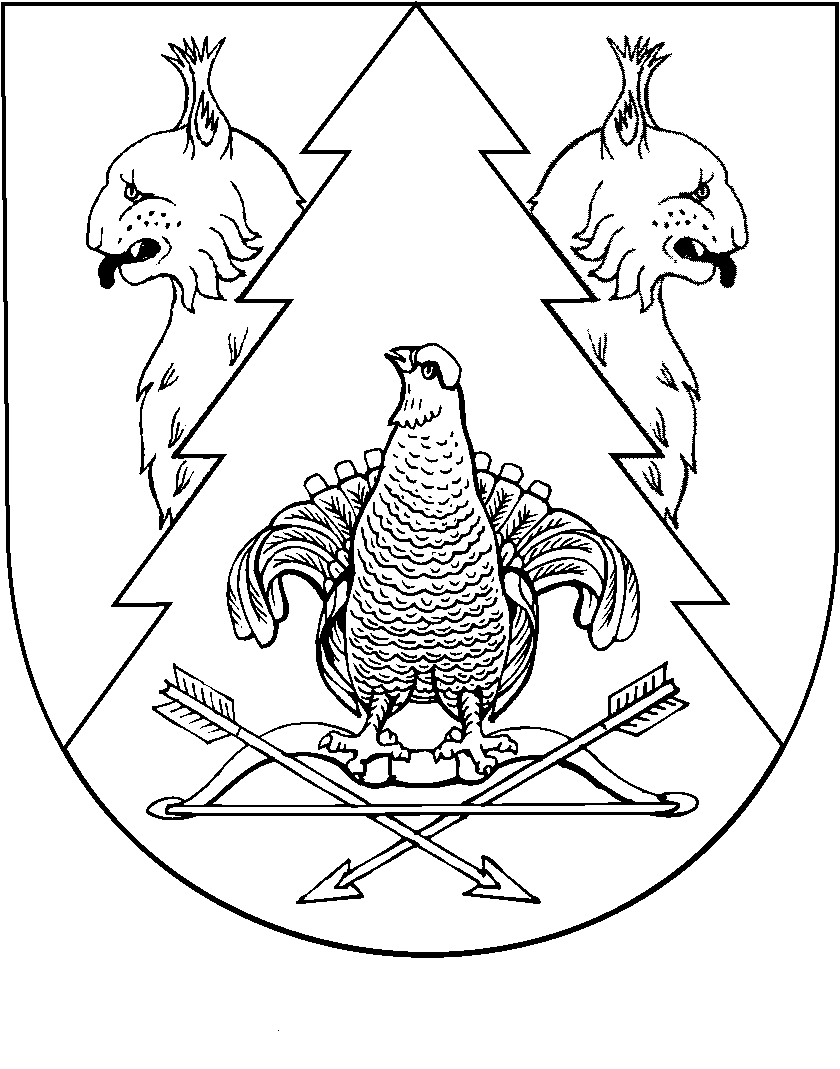 